                   Se pinsesolen danse over Notmark                  Pinsemorgenmad/brunch fra kl 7:30 - 11:00 på Notmarkhus                                                       Kaffe te juiceRugbrød franskbrød rundstykkerMarmelade og nutellaYougurt ymer musli cornflakes og mælk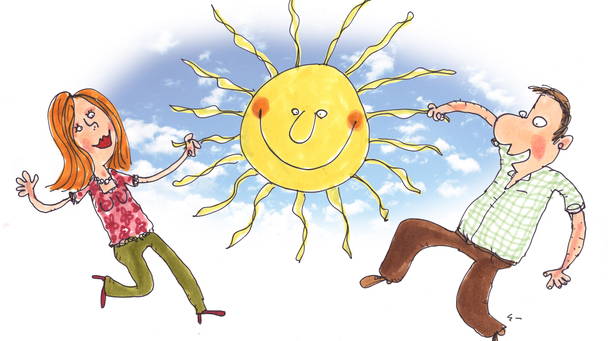 Lun leverpostej med bacon og svampePålæg med pisket sky og mayoThuringer mett med løg og karseBlødkogte æg røræg og brunchpølser baconTunmousse med dild og citronHøns i aspargesOste fra brætKage og wienerbrødKr 125,00  pr. personBørn under 12 år kr. 65,00.                                 Tilmelding torsdag den 5.juni på tlf. 74473145